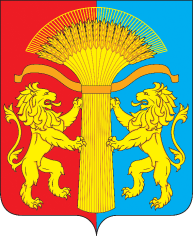 КАНСКИЙ РАЙОННЫЙ СОВЕТ ДЕПУТАТОВКРАСНОЯРСКОГО КРАЯРЕШЕНИЕ20.05.2016				г. Канск				№ 59-446Об утверждении структуры администрации Канского районаКрасноярского краяВ соответствии с Федеральным законом от 06.10.2003 № 131-ФЗ «Об общих принципах организации местного самоуправления в Российской Федерации», руководствуясь статьями 25, 30 Устава Канского района Красноярского края, Канский районный Совет депутатов РЕШИЛ:1. Утвердить следующую структуру администрации Канского района Красноярского края:1.1. Глава Канского района.1.2. Заместители Главы Канского района:1.2.1. Первый заместитель Главы Канского района; 1.2.2. Заместитель Главы Канского района по социальным вопросам;1.2.3. Заместитель Главы Канского района по взаимодействию с органами государственной власти и органами местного самоуправления.1.3. Структурные подразделения администрации Канского района без прав юридического лица:1.3.1. Отдел планирования и экономического развития администрации Канского района;1.3.2. Организационно-правовой отдел администрации Канского района;1.3.3. Отдел ГО, ЧС и мобилизационной подготовки администрации Канского района;1.3.4. Отдел сельского хозяйства администрации Канского района.1.4. Структурные подразделения администрации Канского района Красноярского края с правами юридического лица:1.4.1. Муниципальное казённое учреждение «Финансовое управление администрации Канского района»;1.4.2. Муниципальное казённое учреждение «Управление образования администрации Канского района Красноярского края»;1.4.3. Управление социальной защиты населения администрации Канского района;1.4.4. Муниципальное казённое учреждение «Комитет по управлению муниципальным имуществом администрации Канского района Красноярского края».1.5. Специалисты по направлениям деятельности:1.5.1. Главный специалист - ответственный секретарь КДН и ЗП.2. Признать утратившими силу Решение Канского районного Совета депутатов Красноярского края от 25.04.2016 № 58-445 «Об утверждении структуры администрации Канского района Красноярского края».3. Контроль за исполнением настоящего Решения возложить на постоянную комиссию по социальной политике и местному самоуправлению.4. Настоящее Решение вступает в силу в день, следующий за днем его официального опубликования в официальном печатном издании «Вести Канского района», подлежит размещению на официальном сайте муниципального образования Канский район в информационно-телекоммуникационной сети «Интернет».Исполняющий полномочияпредседателя Канского районного Совета депутатов________________ П.Х. ВащенкоГлава Канского района________________ А.А. Заруцкий